Z a r z ą d z e n i e   Nr 7/2019Kierownika Ośrodka Pomocy Społecznej  w Myszyńcu  z dnia 28.11.2019 r.w sprawie wprowadzenia Regulaminu Organizacyjnego Ośrodka Pomocy Społecznej w MyszyńcuNa podstawie § 11 pkt 1 Statutu Ośrodka Pomocy Społecznej w Myszyńcu stanowiącego załącznik do Uchwały Nr XVIII/179/2017 Rady Miejskiej w Myszyńcu z dnia 28 marca 2017 r. w sprawie uchwalenia statutu Ośrodka Pomocy Społecznej w Myszyńcu zarządzam, co następuje:§ 1.Ustalam Regulamin Organizacyjny Ośrodka Pomocy Społecznej w Myszyńcu, stanowiący załącznik do zarządzenia§ 2.Traci moc zarządzenie Nr 2 Kierownika Ośrodka Pomocy Społecznej w Myszyńcu z dnia 02 maja  2016r. w sprawie wprowadzenia  Regulaminu Organizacyjnego Ośrodka Pomocy Społecznej w Myszyńcu, zmieniane zarządzeniami: Nr 3/2018 z dnia 25 maja 2018 r., Nr 1/2017 z dnia 2 stycznia 2017 r.,  §3.Zarządzenie wchodzi w życie z dniem podpisania tj. od 28 listopada  2019 r.                                                                                      Załącznik do Zarządzenia Nr 7/2019                                                                                                              Kierownika Ośrodka Pomocy w Myszyńcu                                                                                                                z dnia 28.11.2019 r.R E G U L A M I N     O R G A N I Z A C Y J N YOŚRODKA  POMOCY  SPOŁECZNEJ  W  MYSZYŃCUPostanowienia  ogólne                                                                 § 1. Regulamin Organizacyjny jest dokumentem określającym  zakres działania Ośrodka, strukturę organizacyjną Ośrodka oraz ogólne zasady funkcjonowania. Ośrodek Pomocy Społecznej jest samodzielną jednostką organizacyjną i budżetową.  Ilekroć w regulaminie jest mowa o:- Ośrodku, należy przez to rozumieć Ośrodek Pomocy   Społecznej w Myszyńcu,- Klubie, należy przez to rozumieć Klub Senior + w Myszyńcu Starym,- Pracownikach – należy przez to rozumieć pracowników zatrudnionych w Ośrodku§ 2.Ośrodek działa na podstawie:Uchwały Nr IX/35/90 Gminnej Rady Narodowej w Myszyńcu z dnia 28 lutego 1990 r. w sprawie utworzenia Ośrodka Pomocy Społecznej w Myszyńcu.Statutu Ośrodka Pomocy Społecznej w Myszyńcu.Niniejszego regulaminu.Właściwych ustaw i przepisów wykonawczych.Zakres działania Ośrodka§ 3.Ośrodek realizuje następujące  zadania: określone w ustawie z dnia 12 marca 2004 r. o pomocy społecznej,  określone w ustawie z dnia 28 listopada 2003 r. o świadczeniach rodzinnych,określone w ustawie z dnia 7 września 2007 r.  o pomocy  osobom uprawnionych do alimentów,  określone w ustawie  o ochronie  zdrowia  psychicznego z dnia 19 sierpnia  1994r określone w ustawie o świadczeniach opieki zdrowotnej finansowanych ze środków publicznych  z dnia 24 sierpnia 2004 r.,określone w ustawie o systemie ubezpieczeń  społecznych z dnia 13 października 1998 r., określone w ustawie o dodatkach mieszkaniowych z dna 21 czerwca 2001 r., określone w ustawie z dnia 29 lipca 2005 r. o przeciwdziałaniu przemocy w rodzinie,określone w ustawie z dnia 9 czerwca 2011 r. o wspieraniu rodziny i systemie pieczy zastępczej,określone w ustawie z dnia 11 lutego  2016  r. o pomocy państwa w wychowywaniu dzieci,określone w ustawie z dnia 5 grudnia 2014r o Karcie Dużej Rodziny”2. Ośrodek może realizować inne zadania wynikające z programów, projektów unijnych oraz rozwijać nowe formy pomocy społecznej.§ 4.Ośrodek realizuje zadania z zakresu zadań własnych gminy o charakterze obowiązkowym, zadań własnych gminy  oraz  zadań zleconych  z zakresu administracji rządowej.§ 5Obszarem działania Ośrodka jest teren miasta i gminy Myszyniec w zakresie pomocy środowiskowej.§ 6Prawo do podejmowania decyzji administracyjnych  w zakresie zadań zleconych  oraz zadań  własnych  gminy przysługuje Kierownikowi Ośrodka na podstawie upoważnień udzielonych przez Burmistrza MyszyńcaW razie nieobecności Kierownika decyzje administracyjne podpisuje  osoba posiadająca stosowne upoważnienia.                                   Struktura organizacyjna§ 7Strukturę organizacyjną Ośrodka tworzą sekcje, komórki organizacyjne oraz samodzielne stanowiska pracy.§ 8W celu  realizacji zadań Ośrodka Pomocy Społecznej funkcjonują  następujące sekcje, samodzielne stanowiska  i komórka organizacyjna: kierownik Ośrodka,2. kierownik Klubu Senior+3. księgowa,4. pracownicy socjalni,5. asystent rodziny,6. opiekun w ośrodku pomocy społecznej,7. administrator/starszy administrator,8. pomoc administracyjna / pomoc biurowa,9.pielęgniarka, 10.sekcja świadczeń pomocy społecznej,11.sekcja świadczeń rodzinnych i funduszu alimentacyjnego, 12.sekcja  do spraw obsługi świadczeń wychowawczych i dobrego startu.13.Klub Senior +§ 9Do wymienionych komórek organizacyjnych i stanowisk przyporządkowuje się następujące symbole literowe:OPS- ośrodek pomocy społecznej,ŚR – świadczenia rodzinne,FA- fundusz alimentacyjny,ŚW- świadczenie wychowawcze,DS - dobry start Zakresy obowiązków Kierowników i pracowników§ 10 Do podstawowych obowiązków  i uprawnień Kierownika Ośrodka Pomocy należy kierowanie  realizacją  zadań Ośrodka określonych w Statucie  w oparciu o obowiązujące przepisy prawa, w szczególności:organizowanie pracy w Ośrodku,zawieranie umów i porozumień,występowanie przed Radą Gminy,nawiązywanie i rozwiązywanie stosunku pracy z pracownikami Ośrodka, pełniąc wobec nich funkcję pracodawcy i kierownika zakładu pracy w rozumieniu przepisów prawa pracy,podejmowanie decyzji w sprawach należących do kompetencji Ośrodka, zgodnie z upoważnieniami Rady Gminy,ustalanie potrzeb w zakresie pomocy społecznej na terenie objętym działaniem Ośrodka Pomocy Społecznej prowadzenie gospodarki finansowej w sposób celowy i efektywny,wnikliwe i terminowe rozpatrywanie wniosków, skarg oraz innych sygnałów od społeczeństwa gminy,dbanie o podnoszenie kwalifikacji zawodowych pracowników,wydawanie zarządzeń wewnętrznych i regulaminów dotyczących działania Ośrodka.Do podstawowych obowiązków  kierownika Klubu Senior + należy:realizowanie  programu działalności Senior +.Opracowanie i prowadzenie dokumentacji w  wymaganym zakresie.Ustalanie i realizowanie rocznego budżetu Klubu Senior+.Kierowanie bieżącą działalnością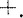 Nadzór i prowadzenie Klubu 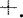 Odpowiedzialność za powierzony majątek,Dbanie o przestrzeganie przepisów dotyczących ustawy o ochronie danych osobowych.Koordynowanie spotkań i zajęć dla seniorów.Organizowanie form wsparcia dla seniorów,Współpraca z koordynatorem projektu „Gmina Myszyniec wspiera seniorów” w czasie jego realizacji.Dokonywanie w ramach budżetu zakupów niezbędnych do prowadzenia zajęć.Sporządzanie sprawozdań i rozliczeń finansowych Klubu.Nawiązywanie i utrzymywanie stałej współpracy z osobami prowadzącymi zajęcia oraz instytucjami i organizacjami.Zapewnienie bezpiecznych i higienicznych warunków uczestnictwa w organizowanych zajęciach.Reprezentowanie Klubu Senior+ na zewnątrz oraz dbanie o prawidłowe funkcjonowanie Klubu.Podejmowanie działań  w celu pozyskiwania środków finansowych na działalność statutową Klubu Senior +.3. Do zadań pracowników  socjalnych należy:a/wspomaganie osób i rodzin wymagających pomocy w osiągnięciu możliwie pełnej aktywności społecznej,b/współdziałanie z grupami i społecznościami lokalnymi, mające na celu rozwijanie w nich zdolności do samodzielnego rozwiązywanie własnych problemów,   c/organizowanie różnych form pomocy, a także udział w rozwijaniu infrastruktury      odpowiadającej zmieniającym się potrzebom społecznym,d/zapobieganie procesowi marginalizacji osób i grup, a także przeciwdziałanie negatywnym zjawiskom w środowisku lokalnym.4. Do zakresu działania głównego księgowego należy:a/prowadzenie spraw z zakresu planowania i realizacji oraz ewidencji wydatków,   b/prowadzenie księgowości budżetowej,     c/sporządzanie sprawozdań z wykonania budżetu zgodnie z wytycznymi ZUS i innych       jednostek nadrzędnych,d/opracowywanie planów finansowych,   e/wykonywanie innych zadań przewidzianych przepisami prawa oraz wynikających z   poleceń lub upoważnień kierownika Ośrodka,  f/prowadzenie dokumentacji podatkowej.5. Do zakresu działania opiekuna w ośrodku pomocy  należy:zaspokajanie codziennych potrzeb życiowych podopiecznych, u których świadczone są usługi opiekuńcze a w szczególności :podstawowa opieka higieniczno – sanitarna,zalecana przez lekarza pielęgnacja chorego,utrzymanie więzi ze środowiskiem oraz pomoc w podtrzymaniu psychofizycznej kondycji  świadczeniobiorców,załatwianie innych spraw na życzenie chorego lub polecenie kierownika Ośrodka.6. Do zakresu działania osób świadczących usługi neuropsychiatryczne należy:utrzymywanie okresowych kontaktów z podopiecznymi środowiskami rodzinnymi osób chorych,udzielanie podopiecznym środowiskom pomocy w zdobywaniu informacji związanych poziomu opieki sprawowanej na osoba chorą oraz ukierunkowanych na usprawnienie bezradnych środowisk rodzinnych,współuczestnictwo w rozwiązywaniu problemów  i potrzeb środowisk podopiecznych,prowadzenie dokumentacji rejestrującej stan psychofizyczny chorego, prowadzoną działalność pomocową środowiska rodzinnego oraz społecznego,przedkładanie okresowych sprawozdań z realizacji  działań pomocowych.7. Do   zakresu  obowiązków pomocy administracyjnej / pomocy biurowej należy:prowadzenie całokształtu  spraw związanych z obsługą biurową ośrodka, b/obsługa urządzeń: faks, kserokopiarka, komputer,c/wykonywanie innych prac na  polecenie  Kierownika Ośrodka.8. Do podstawowych obowiązków asystenta rodziny należy:      a/ wsparcie i aktywizacja rodzin zagrożonych wykluczeniem społecznym oraz kierowanie         procesem zmiany postaw życiowych członków rodziny, b/opracowanie i realizacja planu pracy z rodziną we współpracy z członkami rodziny i  w konsultacji z pracownikiem socjalnym,c/udzielanie pomocy rodzinom w poprawie ich sytuacji życiowej, w tym w zdobywaniu umiejętności prawidłowego prowadzenia gospodarstwa domowego,d/udzielanie pomocy rodzinom w rozwiązywaniu problemów socjalnych,e/udzielanie pomocy rodzinom w rozwiązywaniu problemów psychologicznych,f/udzielanie pomocy rodzinom w rozwiązywaniu problemów wychowawczych z dziećmi,wspieranie aktywności społecznej rodzin,g/motywowanie członków rodzin do podnoszenia kwalifikacji zawodowych,h/udzielanie pomocy w poszukiwaniu, podejmowaniu i utrzymywaniu pracy zarobkowej,       i/motywowanie do udziału w zajęciach grupowych dla rodziców, mających na celu        j/ kształtowanie prawidłowych wzorców rodzicielskich i umiejętności psychospołecznych,k/udzielanie wsparcia dzieciom, w szczególności poprzez udział w zajęciach psycho-edukacyjnych,  l/podejmowanie działań interwencyjnych i zaradczych w sytuacji zagrożenia bezpieczeństwa dzieci i rodzin,m/prowadzenie indywidualnych konsultacji wychowawczych dla rodziców i dzieci,n/prowadzenie dokumentacji dotyczącej pracy z rodziną,o/sporządzanie, na wniosek sądu, opinii o rodzinie i jej członkach,p/dokonywanie okresowej oceny sytuacji rodziny, nie rzadziej niż co pół roku, i przekazywanie jej kierownikowi ośrodka pomocy,monitorowanie funkcjonowania rodziny po zakończeniu pracy z rodziną,r/współpraca z jednostkami administracji rządowej i samorządowej, właściwymi organizacjami pozarządowymi oraz innymi podmiotami i osobami specjalizującymi się w działaniach na rzecz dziecka i rodziny,s/współpraca z zespołem interdyscyplinarnym lub grupą roboczą lub innymi podmiotami,    których pomoc przy wykonywaniu zadań uzna się za niezbędną.9. Do podstawowych obowiązków  pracowników sekcji świadczeń  pomocy społecznej należy:a/przyjmowanie i opracowywanie wniosków na świadczenia z pomocy społecznej, b/sporządzanie decyzji administracyjnych, list wypłat, sporządzania sprawozdań,c/opracowywanie corocznych raportów potrzeb i środków na pomoc społeczną i ustalanie na tej podstawie środków budżetowych na pomoc środowiskową,d/prowadzenie dokumentacji podopiecznych korzystających z usług i świadczeń pomocy społecznej oraz innej z tym związanej, zgodnie z obowiązującymi przepisami, e/prowadzenie spraw kadrowych  pracowników ośrodka.f/przyjmowanie i rozpatrywanie wniosków na dodatki mieszkaniowe,    g/obsługa komputera w zakresie pisania decyzji administracyjnych, list wypłat, h/prowadzenie dokumentacji osób korzystających z dodatków mieszkaniowych oraz innych z tym związanych, zgodnie z obowiązującymi przepisami,i/rozpatrywanie odwołań dotyczących dodatków mieszkaniowych,j/ponadto prowadzenie bieżących spraw administracyjnych Ośrodka.k/prowadzenie spraw związanych z ubezpieczeniami zdrowotnymi i emerytalno – rentowymi świadczeniobiorców tut. ośrodka,l/dokonywanie przekazów elektronicznych dot. ubezpieczonych pracowników i świadczeniobiorców,ł/prowadzenie księgi  inwentarzowej i materiałowej oraz rejestrów zakupu,m/zaopatrzenie Ośrodka w materiały i sprzęt niezbędny do prawidłowego funkcjonowania Ośrodka,     n/ prowadzenie spraw bieżących Ośrodka w tym przyjmowanie i obieg korespondencji,      o/ nadzór na prawidłowym funkcjonowaniem Systemu Informatycznego POMOST. 10. Do zakresu działania pracowników ds. obsługi sekcji świadczeń rodzinnych  i funduszu    alimentacyjnego należy:     a/przyjmowanie i rozpatrywanie wniosków na świadczenia rodzinne oraz na  fundusz      alimentacyjny, bezpośrednia obsługa klientówb/udzielanie  informacji o przysługujących świadczeniach, wydawanie zaświadczeń,c/przygotowywanie  decyzji administracyjnych, list wypłat, sprawozdań,d/opracowywanie corocznych raportów potrzeb i środków na realizację świadczeń rodzinnych oraz  funduszu alimentacyjnego, analiza i nadzór nad prawidłowym wykorzystaniem przyznanych środków finansowych na świadczenia, e/prowadzenie dokumentacji osób korzystających z świadczeń rodzinnych i funduszu alimentacyjnego oraz innych z tym związanych zgodnie z obowiązującymi przepisami,f/rozpatrywanie odwołań oraz skarg dotyczących świadczeń rodzinnych i funduszu alimentacyjnego,g/przeprowadzanie wywiadów alimentacyjnych i  przyjmowanie oświadczeń majątkowych od dłużników alimentacyjnych,h/ stała współpraca z księgową ośrodka w zakresie realizowanych zadań. 11. Do podstawowych obowiązków  pracowników sekcji do spraw obsługi świadczeń wychowawczych i Dobrego Startu należy:a/ bezpośrednia obsługa klientów,b/ udzielanie informacji w sprawach dotyczących świadczeń wychowawczych i Dobry Start,      c/przyjmowanie, rejestrowanie i analiza wniosków o ustalenie prawa do  powyższych świadczeń, d/prowadzenie postępowań administracyjnych w zakresie ustalenia i weryfikacji 
  prawa do tych świadczeń, a w tym przygotowywanie projektów postanowień 
  i decyzji administracyjnych,e/sporządzanie list wypłat dotyczących świadczeń wychowawczych i Dobry Start, f/współpraca z wnioskodawcami, urzędami oraz innymi jednostkami w zakresie  pozyskiwania i sprawdzania dokumentacji niezbędnej do przyznawania prawa do powyższych świadczeń, g/ wydawanie zaświadczeń, h/obsługa systemów  informatycznych  do obsługi Świadczeń Wychowawczych i Dobrego Startu, i/ sporządzanie niezbędnej dokumentacji i sprawozdawczości na zajmowanym stanowisku w wersji papierowej i elektronicznej.§ 11Szczegółowe zadania poszczególnych pracowników określone są w zakresach obowiązków. § 12Pracownicy ośrodka zobowiązani są do wykonywania innych zadań przewidzianych przepisami prawa oraz wynikających z poleceń lub upoważnień kierownika Ośrodka.§ 13
Sprawy osobowe i akta osobowe Kierownika ośrodka prowadzi inspektor ds. kadrowych w Urzędzie Miejskim, a pozostałych pracowników osoba zatrudniona w komórce sekcja świadczeń pomocy społecznej.§ 14Kierownik Ośrodka jest zobowiązany do zapoznania nowo przyjętych pracowników przed przystąpieniem do pracy z:statutem,regulaminami wewnętrznymi ośrodka.§ 151. Ośrodek czynny jest  w dni robocze od poniedziałku do piątku w godzinach od 800 do 1600.2. Ze względu na specyfikę pracy wyznaczone komórki organizacyjne  ośrodka mogą okresowo   być czynne w innych godzinach.§ 16Kierownika ośrodka  w czasie jego  nieobecności zastępuje wyznaczony pracownik  posiadający w tym zakresie stosowne upoważnienie. § 17Zasady i tryb postępowania z dokumentacją w ośrodku pomocy społecznej określa instrukcja kancelaryjna, jednolity rzeczowy wykaz akt oraz instrukcja w sprawie organizacji i zakresu działania składnicy akt Ośrodka Pomocy Społecznej w Myszyńcu.